BULLETIN D'ADHÉSION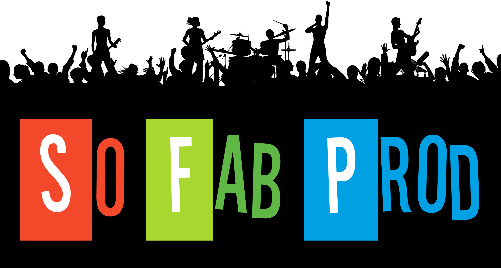 Siret : 903 219 301 000124 Place de l'église
03430 Cosne d'AllierAssociation soumise à la loi du 1er juillet 1901 et au décret du 16 août 1901A remplir par l'adhérent (exemplaire à conserver par l'association) :	 
 
Prénom :...................................................................................................................................Nom :........................................................................................................................................Date de naissance :............/............./..........................Adresse :....................................................................................................................................................................................................................................................................................Code postal :........................................ Ville :........................................................................Tél :...........................................................................................................................................Email :...................................................................@................................................................Je déclare par la présente souhaiter devenir membre de l'association : So Fab Prod. A ce titre, je déclare reconnaître l'objet de l'association, et en avoir accepté les statuts ainsi que le règlement intérieur qui sont mis à ma disposition dans les locaux de l'association ainsi que sur le site www.sofabprod.com . J'ai pris bonne note des droits et des devoirs des membres de l'association, et accepte de verser ma cotisation due pour l'année en cours.Entourez le mot « BRONZE », « SILVER », « GOLD » ou « PLATINUM »Le montant de la cotisation est de 20 € pour l’adhésion « BRONZE » à l’année, payable par chèque ou virement bancaire ou par le biais du formulaire Fait à...................................., le..........................................Signature (Faire précéder de la mention "Lu et approuvé")Le montant de la cotisation est de 35 € pour l’adhésion « SILVER » à l’année, payable par chèque ou virement bancaire ou par le biais du formulaire Fait à...................................., le..........................................Signature (Faire précéder de la mention "Lu et approuvé")Le montant de la cotisation est de 70 € pour l’adhésion « GOLD » à l’année, payable par chèque ou virement bancaire ou par le biais du formulaire Fait à...................................., le..........................................Signature (Faire précéder de la mention "Lu et approuvé")Le montant de la cotisation est de 150 € pour l’adhésion « PLATINUM » à l’année, payable par chèque ou virement bancaire ou par le biais du formulaire Fait à...................................., le..........................................Signature (Faire précéder de la mention "Lu et approuvé")

Les informations recueillies sont nécessaires pour votre adhésion. Conformément à la loi "Informatique et Libertés" du 6 janvier 1978, vous disposez d'un droit d'accès et de rectification aux données personnelles vous concernant. Pour l'exercer, adressez-vous au secrétariat de l'association.